§1311.  Required informationA limited partnership shall maintain at its principal office the following information:  [PL 2007, c. 323, Pt. F, §2 (AMD); PL 2007, c. 323, Pt. G, §4 (AFF).]1.  List of partners.  A current list showing the full name and last known street and mailing address of each partner, separately identifying the general partners, in alphabetical order, and the limited partners, in alphabetical order;[PL 2005, c. 543, Pt. C, §2 (NEW).]2.  Certificate, amendments, restatements, powers of attorney.  A copy of the initial certificate of limited partnership and all amendments to and restatements of the certificate, together with signed copies of any powers of attorney under which any certificate, amendment or restatement has been signed;[PL 2005, c. 543, Pt. C, §2 (NEW).]3.  Conversion or merger.  A copy of any filed articles of conversion or merger;[PL 2005, c. 543, Pt. C, §2 (NEW).]4.  Income tax returns and reports.  A copy of the limited partnership's federal, state and local income tax returns and reports, if any, for the 3 most recent years;[PL 2005, c. 543, Pt. C, §2 (NEW).]5.  Partnership agreement, amendments.  A copy of any partnership agreement made in a record and any amendment made in a record to any partnership agreement;[PL 2005, c. 543, Pt. C, §2 (NEW).]6.  Financial statement.  A copy of any financial statement of the limited partnership for the 3 most recent years;[PL 2005, c. 543, Pt. C, §2 (NEW).]7.  Annual reports.  A copy of the 3 most recent annual reports delivered by the limited partnership to the Secretary of State pursuant to section 1330;[PL 2005, c. 543, Pt. C, §2 (NEW).]8.  Record of consent.  A copy of any record made by the limited partnership during the past 3 years of any consent given by or vote taken of any partner pursuant to this chapter or the partnership agreement; and[PL 2005, c. 543, Pt. C, §2 (NEW).]9.  Record of contributions, transferable interests, events causing dissolution.  Unless contained in a partnership agreement made in a record, a record stating:A.  The amount of cash, and a description and statement of the agreed value of the other benefits, contributed and agreed to be contributed by each partner;  [PL 2005, c. 543, Pt. C, §2 (NEW).]B.  The times at which, or events on the happening of which, any additional contributions agreed to be made by each partner are to be made;  [PL 2005, c. 543, Pt. C, §2 (NEW).]C.  For any person that is both a general partner and a limited partner, a specification of what transferable interest the person owns in each capacity; and  [PL 2005, c. 543, Pt. C, §2 (NEW).]D.  Events upon the happening of which the limited partnership is to be dissolved and its activities wound up.  [PL 2005, c. 543, Pt. C, §2 (NEW).][PL 2005, c. 543, Pt. C, §2 (NEW).]SECTION HISTORYPL 2005, c. 543, §C2 (NEW). PL 2007, c. 323, Pt. F, §2 (AMD). PL 2007, c. 323, Pt. G, §4 (AFF). The State of Maine claims a copyright in its codified statutes. If you intend to republish this material, we require that you include the following disclaimer in your publication:All copyrights and other rights to statutory text are reserved by the State of Maine. The text included in this publication reflects changes made through the First Regular and First Special Session of the 131st Maine Legislature and is current through November 1. 2023
                    . The text is subject to change without notice. It is a version that has not been officially certified by the Secretary of State. Refer to the Maine Revised Statutes Annotated and supplements for certified text.
                The Office of the Revisor of Statutes also requests that you send us one copy of any statutory publication you may produce. Our goal is not to restrict publishing activity, but to keep track of who is publishing what, to identify any needless duplication and to preserve the State's copyright rights.PLEASE NOTE: The Revisor's Office cannot perform research for or provide legal advice or interpretation of Maine law to the public. If you need legal assistance, please contact a qualified attorney.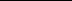 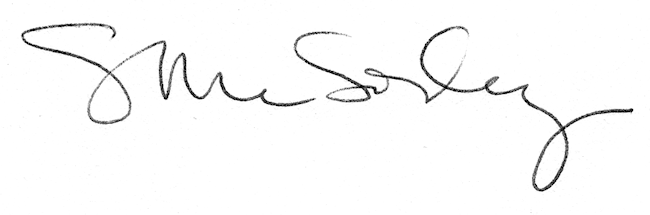 